Monash Student Council Confirmed MinutesMeeting Opened: 2.01pmMeeting 4/18 of the Monash Student Council to be held at 2pm on Thursday 26th April, 2018 in the Conference Room, Level 1 Campus Centre, Monash University, Clayton.AttendancePresident:			Michael Fisher			(Chair)Treasurer:			Grace RodriguesSecretary:			Caitlin McIvor			(Minutes)Education (Academic Affairs):	Sophia TanEducation (Public Affairs):	Jake Humphreys		Proxy to Thomas BenningActivities:			Matt Powers			Proxy to Henry FoxWelfare:			Oli RobertsonIndigenous:			Krystal de Napoli	Environment & Social Justice:	Ayushi PanjwaniWomen’s:			Alisha Rao			Proxy to Millie DaltonQueer:				Harry KennewellDisabilities & Carers:		Emily Griffith		People of Colour:		Hadi SaabMUISS:				Jason Nguyen			MAPS:				Rebecca Doyle-Walker		Clubs & Societies:		Glenn DonahooRadio Monash:			Cassandra Votzourakis		General Representative:	Jessica BennettGeneral Representative:	Jett FogartyGeneral Representative:	Yen Ng				General Representative: 	Yasmin Poole			Proxy to Josh Hangebi  General Representative: 	Rhyss Wylie			Proxy to David PowerObservers: 			Lokesh Sarvesh Sangarva				Jyden Brailey 				Denise Atzinger				Dao Hu				Lexi Kowal				Daniel Gysslink				Jan Morgiewicz				James Whitehead				Jess Evans				Eleanor Scott				Shreeya Luthra				Xavier Andueza 				Bart Lewis 				Joseph Xuereb				Fergus CalwellAcknowledgment of traditional owners of landThis MSC acknowledges and pays respect to the people of the Kulin nation as the original and ongoing owners and custodians of this land. The MSA commits itself to actively fight alongside Indigenous peoples for reconciliation and justice for all Indigenous Australians.Confirmation of agenda orderConfirmed.Confirmation of previous minutesMSC 3/18 Confidential Minutes				Attached to email Eleanor Scott, Shreeya Luthra and Rebecca Doyle-Walker enter 2.03pmReportsEducation (Academic Affairs) (2/18)				Attachment 1Education (Academic Affairs) (4/18)				Attachment 2Education (Public Affairs)					Attachment 3Welfare							Not submittedEnvironment & Social Justice					Attachment 4Women’s							Not submittedQueer								Attachment 5Indigenous							Attachment 6Disabilities & Carers						Attachment 7People of Colour						Not submittedLot’s Wife							Attachment 8MUISS (1/18)							Not submittedMUISS (3/18)							Not submittedMAPS (3/18)							Attachment 9Xavier Andueza enters 2.08pm Summary of Executive Financial Motions				Attachment 10Micky explained that a number of the financial motions were regarding repairs of the office spaces, as there were a few incidents regarding graffiti, intentional vandalism and damage to the office spaces at the end of the 2017 term. He emphasised that these are student spaces first and foremost, and it is unfortunate that money had to be spent on these repairs.Sophia added that it was unfortunate that the offices were left in this state, given that over $5,000 had to be spent to make the offices workable spaces, which is money that could have been spent on other events and initiatives for students.Rebecca enquired as to whether the furniture purchased for the offices was repurposed from the Monash Reuse-it Centre, which Micky confirmed was the case. Rebecca asked why the MSA had to pay for Working With Children Checks (WWCC), as she believed we didn’t have to pay for these as the MSA is not-for-profit.Micky clarified that the new university procedures required all staff to get a WWCC, and given that they are not volunteers, as they are still in paid positions, they still have to pay a fee to get these WWCC. Micky continued that the MSA was currently seeking for the University to cover this fee as it is due to their new policy that staff must acquire these WWCCs. Bart Lewis & Joseph Xuereb enter 2.14pm MSA Financials2017 Audited Financial Statement				Attached to emailFebruary MSA Financial Summary				Attached to emailMarch MSA Financial Summary					Attached to emailGlenn asked why the Welfare Department made a profit, and why Central Funds expenditure had doubled compared to previous years. Oli explained that a grant of $20,000 was given last year by David Copolov to the Welfare Department which is why it appears as if the Department is making a profit. Grace explained that the Wednesday Sessions and large-scale projects have been funded through Central rather than through individual department budgets, so that the events can be collaborative between multiple departments. She also added that this use of Central has allowed the large scale student activations that can be seen every week. Micky also added that the expenditure for large scale events is undertaken at the start of each semesters, and then reconciled later in the year, rather than consistently being spent throughout the year.Jett Fogarty exits 2.15pmMicky noted an amendment to the report regarding the attendance noted on the summaries – he explained that these were strictly the Eventbrite numbers, and did not include the physical ticket sales, or ticket sales on the night for events like POC Comedy Night. He continued that the actual attendance numbers for these events were higher. Conscientious Objection Policy InitiativeThomas explained that the current Monash policy is extremely vague, compared to the Melbourne Uni Policy. He added that the Melbourne Uni Policy has been around since 2014, and this motion seeks to improve the Monash Policy further than the existing policy at UniMelb. David explained that this motion was the next step in an ongoing conversation, which had been raised in Academic Board originally in 2015 and has been under consideration by the board for some time. He continued that this motion sought to move the conversation forward through the MSA, for himself and Sophia to then take through the subcommittees and to Academic Board. He continued that the establishment of this platform with MSA oversight will ensure that students can continue this dialogue with the university and the union into the future. James enquired as to how far this would reach into a person’s degree (regarding year level), as the use of animal analogues, while initially may not be necessary, can become essential to your learning the later you get into your degree. Thomas explained that it would depend on how it would affect that person’s ability to achieve their learning outcomes. He also explained that the application for exemptions doesn’t guarantee approval, but it provides more support and a means for students to have these dialogues with course coordinators when they are ethically and morally against animal use. Sophia added that the benefit of this policy encourages teaching staff to put animal life to the absolute best use to achieve learning outcomes, and used in cases where the content necessitates, rather than the use of animal life in a situation that doesn’t necessarily justify it given the learning outcomes achieved.Jason Nguyen enters 2.28pmJett Fogarty re-enters 2.30pmRevitalisation of Sir John’sHenry explained that himself and Matt have worked closely with Richard (Sir John’s Manager) this year through the Activities Department. He said that the refurbishments and addition of the pool table have led to a significant increase in desirability for students and this has been reflected in the performance as Sir John’s as a business. Union of Aboriginal and Torres Strait Islander Students (UATSIS)Fergus Calwell enters 2.34pmJyden explained that supporting Indigenous students is the first priority of both himself and Krystal as the Indigenous Office-Bearers. He continued that the OBs and UATSIS are important support systems for the Indigenous students on campus.  Krystal added that indigenous students have a hard time getting through university, especially making a community and having an established support system. She explained that of those that started studying in 2006, approximately 78% of non-indigenous students had graduated by the start of 2014, as opposed to only 48% of indigenous students. She continued that it is not only important to establish communities and support systems at Monash, but also nationally, and joining UATSIS encourages intra and interuniversity community and ties. Micky added that the MSA was extremely lucky to have Krystal and Jyden as the Indigenous OBs this year. He continued that the growth in the Indigenous cohort has been significant over the past few years, and we need to better engage and service Indigenous students while they’re at Monash, and help assist Indigenous students to get the same value out of their degree while they’re at Monash that non-indigenous students are getting.  He continued that UATSIS was the perfect way to help do this at Monash, and that this was one of their main goals. Jake Humphreys enters 2.38pmQueerphobia at Residential University CollegesHarry explained that in 2017 at ANU a student was forced to move out of college due to a number of homophobic threats and instances of graffiti. He continued that ANU management took so long to respond to these actions, that the student was given no choice but to leave the college. He continued that MRS generally hasn’t seen a large amount of these issues, but the Queer Department have a desire to review the current procedure in order to ensure that the same events are not repeated here at Monash. Denise explained that we’re very lucky at Monash to have a large, diverse and vibrant Queer Department empowering Queer students, and not all universities have departments like this. They agreed with Harry that the Queer Department need to continue to undertake reviews and respond to student feedback in order to ensure that Queer students have a positive and safe experience at Monash.    David explained that as a former residential student at Monash, he was aware that RAs in previous years had been exempted from undertaking Queer 101 training due to their religious backgrounds, and the fact that this didn’t correspond with their theological beliefs. He continued that an enquiry into procedures at MRS by the Queer OBs was essential in order to ensure that the University was fulfilling their obligations to Queer students and making sure that all Queer students experience a safe environment on campus. Academic Affairs CommitteeSophia waived her speaking rights to Lexi Kowal. Lexi explained that they put up notice seeking members for the Academic Affairs Committee on the MSA and Education Facebook pages and on the MSA noticeboard, however they unfortunately didn’t receive any applications from IT students. She continued that they had an overwhelming number of applications from other faculties, and are still seeking an IT representative that they will co-opt to the committee at a later date. General BusinessGlenn submitted a motion to approve $10,000 for the MUISS One World Festival. Micky explained that there was an administrative error regarding the budget for MUISS. He continued that at the end of 2017 the current President (who has since resigned) expressed that MUISS would not be running the One World Festival in 2018, and as such the budget for that line item was reduced from $10,000, to $0. After the resignation of the previous President, the 2018 Team decided to run the One World Festival, however unfortunately this wasn’t included in the budget. This motion is to approve the expenditure that is ordinarily included in the MUISS budget for this event. Next MeetingThe next meeting of the MSC will be at 2pm on Thursday the 24th of May in the Conference Room, Level 1 Campus Centre, Monash University, Clayton.Meeting Closed: 2.51pmKEY ACTIVITIES Organising student representatives for all Academic Progress Committee Hearings Ran a training day for APC representatives to ensure that they are fully equipped to sit on hearing panels Initial meetings with Warwick-Alliance to review plans for year Review of content for Learning and Teaching Committee meeting on February 6 Brainstorming textbook accessibility scheme Approval of annual budget Review of all university policyBegun drafting a relationship management plan for multi faculty policy changesGOALSBUDGET EXPENDITUREKEY ACTIVITIES Campaigning for reversal of arts cuts: Since launching our campaign, and after meetings held over the past few weeks with the Dean of Arts, the MSA has achieved a number of SIGNIFICANT WINS for Monash Arts students, including:The Faculty committed to the MSA that it would conduct a complete audit of the delivery of all 2nd and 3rd year units;After conducting the audit, the Faculty has committed to MSA that all tutorials conducted in rooms outside of the new Learning and Teaching Building will be reduced to a maximum class size of 25, effective from Semester Two. 25 represents a return to the standard class size cap in 2017.A Faculty funding commitment allowing staff to conduct paid consultations with students outside of class;A guarantee to not freeze the hiring of PhDs as sessional teaching staff; andIncreased support for sessional teaching staff.Attendance at National Union of Students National Days of Action (March 21)Recruiting for Academic Affairs Committee:Opening of applicationsClosing of applicationsReview of applications Lobbying the university for a 24-hours study spaceIn light of university review on LTB 24-hr accessibility, campaigning with students to communicate the benefits of, and desire for, 24/7 access to a study space on campus Recruitment of students representatives for General Misconduct Procedure Hearings & training for selected students Organising final student representatives for Academic Progress Committee Hearings Meetings with Warwick-Alliance to begin work with incoming Warwick Student Union team Working on Textbook Accessibility scheme with university + academic board representatives GOALSBUDGET EXPENDITUREKEY ACTIVITIESSave Our ArtsSince our last report was delivered the most overwhelming amount of attention has been directed towards this campaign engaged in addressing a series of changes levelled by the Arts Faculty administration at teaching staff within that Faculty. The changes were flagged and outlined to the Department early in Semester by representatives from the National Tertiary Education Union (NTEU) following on meetings between staff representatives and the Department in late 2017, and early 2018. Subsequent to this, we helped to promote the NTEU’s first public meeting re: these changes in late February wherein the changes were outlined, and further discussion from Faculty members was encouraged by the NTEU, with one of the Education (Public Affairs) Officers speaking as a representative of the student perspective on these changes.	The changes as outlined to us included:The reduction of paid consultation hours for staff within the Faculty outside of allotted class times, and consultation times;The expansion of tutorial cap sizes to 30 students, expanded from the 25-maximum cap that was the default in 2017, and had been for some time. This represented a general increase of twenty-percent in any tutorials where those caps were filled;A concerning development where sessional staff with PhD-level qualifications had had it communicated to them that their not being hired within the Faculty within the Faculty was related to the level of their qualifications;The reductions of tutorials for some units, including their elimination altogether in particular units;Increased unit coordinator workloads;The removal of formally marked assessments in some units, replaced by more readily automated assessments such as online quizzes;In consultation with the NTEU’s own campaign, the MSA took on a two-pronged approach to achieving the amelioration of the negative effects of these developments. In response to the failure of the Dean of Arts to have met with staff or student representatives in regard to these changes preceding their rollout concerns about these changes were channelled through the Academic Board’s Steering Committee in a submitted student report to provide direct access to Faculty, and administrative representatives. Subsequent to this Steering Committee, the Education (Public Affairs) Officer who also sits on the Academic Board was contacted by the MSA President, and the Secretary of the Academic Board to the effect that the Dean of Arts had agreed to meet with student representatives to hear their concerns. In addition to this stream, the Department, in consultations with Executive, and Academic Affairs, launched a petition, and set about the work of digital distribution via relevant MSA pages, and groups, and promotion at MSA events such as the Autonomous Department Trivia Night. Altogether, signatures to this petition exceeded 400, and, with the capabilities of Megaphone, which is was channelled through, a significant student mailing list obtained for any further developments in this campaign.Subsequent to the meeting conducted between student representatives, and the Dean of Arts, a meeting was obtained by the NTEU with the Dean as well, where they channelled their concerns with regard to these changes as well.At the second general meeting of staff and students held by the NTEU, which the MSA was a participant in, we both outlined the agreements that Professor Pickering, and, by extension, the Faculty as a whole had made to us in separate negotiations.- A Faculty commitment that all tutorials conducted in rooms outside of the Learning and Teaching Building will be reduced to a maximum class size of 25, effective from Semester Two. 25 represents a return to the standard class size cap in 2017.- A Faculty funding commitment allowing staff to conduct paid consultations with students outside of class;- A guarantee to not freeze the hiring of PhDs as sessional teaching staff; and- Increased support for sessional teaching staff.

The Department has remained in consultations with the NTEU, and the Faculty, to ensure that these outcomes are achieved to the letter whilst we attempt to further investigate and address our other flagged issues with the aforementioned changes. The MSC will be updated with further information as it becomes available regarding developments to this campaign.Radical Education WeekIn Week 6, the Department held a series of workshop in sequence with a similar set of events held at the University of Melbourne in Week 5. Topics of discussions included anti-racist allyship, antifascism, blackout poetry, and a variety of other topics, with attendance compared to previous years’ Radical Education Weeks across the workshops, and all of them facilitated by-students for-students. We would like to revisit this style of event in second semester with an expanded timetable of events, or a events situated more broadly across the Semester as a whole with less proximity well-established weeks such as Queer Week, so as not to force students to choose between which week’s events, set in a back-to-back period, that they might rearranged their schedule to attend.National Day of ActionThe Department sent a set of students to the National Day of Action on March 21st, alongside contingents from other universities’ student unions which was held outside of the State Library, with a primary focus on the Turnbull Government’s move to remove more than 2 billion dollars’ worth of forward-funding from higher education at the end of 2017. The number of Monash students in attendance was roughly equivalent to similarly sized universities such as the University of Melbourne, and the event expressed the enduring commitment of the MSA to addressing educational issues both at a university-level, and a national level.KEY ACTIVITIES: ESJ Wednesday SessionESJ Movie NightGOALSBUDGET EXPENDITUREKEY ACTIVITIES: The past 7 weeks of semester have provided new insight in running events, as well as what has and hasn’t worked in creating community engagement and excitement about both events and campaigns. We’ve continued to work hard to continue our goals of creating a more accessible, friendly space for students, and increasing engagement of students with the department. SINCE THE LAST REPORT:This term, we’ve already significantly moved towards achieving the goals we set out for ourselves at the start of the year. We began the semester strong, with our first week event held at pixel bar, with approximately 90 students attending through-out the evening. This indicated that, more so than before, we were able to create a space and run events that students would be engaged with, and we had nothing but positive feedback on that event. Then, in second week we successfully co-hosted the trivia night with the other autonomous departments, that both helped showcase off each department, but engage students across departments with ones they may have been unfamiliar with. We have also come off the back off Queer Week, which was a resounding success. With a series of student-led workshops, external speakers and workshops hosted by the Queer Officers, it was a week that was able to engage students in a variety of manners. We additionally held one of historically, most successful queer balls, selling over 100 tickets. Aside from this, we have been busy working on a series of campaigns. Most notably, alongside the D&C department, we met with the University Health Services after a series of complaints brought to us about homophobic and ignorant incidents that occurred from the staff. Following this we met with the UHS Head and Head of Counselling to discuss how we could create a more accepting and inclusive environment for all students, and are now working alongside the Diversity and Inclusion team here at Monash to discuss the best way moving forward to creating information for the health staff, so that they are able to better assist students. We are also meeting with Diversity and Inclusion to discuss the possibility of running ally trainings as Queer Officers so that we are able to assist in increasing the number of these sessions per year. Additionally, we are underway in organising a contingent of Monash students to attend this year’s national Queer Conference to be held in Brisbane during the mid-semester break. Lastly, our weekly events, such as queer beers or morning tea, have continued to keep a strong student engagement within the department, and has continued to grow and foster a sense of community within the department. In doing this we have also met with the Head of Counselling to discuss the possibility of creating a new autonomous group to assist those within our department further, and organising another mental health first aid training session. BY THE NEXT REPORTBy the next report we will have past IDAHOBIT which we are currently discussing with Diversity and Inclusion, as well as a number of other student groups, on how we will approach both the day and the week. It has been discussed that MQD may take on more of a supporting role, however this has yet to be formally decided. Additionally, we will have continued to work towards creating a more accessible health service on campus. We will also have our final numbers for the conference and be working heavily towards ensuring that it is accessible for students. KEY ACTIVITIES The MSA Indigenous Department has accomplished the orchestration of a number of projects and events. At the commencement of O-week we featured as the hosts for the Monash Clayton Wominjeka event which had a significant turnout and awesome tunez. We then held our own Pizza and Bowling night for the Indigenous cohort of students, which featured a large percentage of first years engaging with our department. In week 2 we co-coordinated a trivia night at Wholefoods by the other autonomous departments of the MSA; People of Colour, Queer, Disability and Carers, and Womens. This had a turnout of 50 or more (we’re not good at guestimating), and was subjectively a lot of fun!We began a fitness initiative called Blaktive, in which we organised a group fitness class for the students to attend together each week, and then shared a healthy meal together afterwards. 
We have been in constant discussion with the Union of Aboriginal and Torres Strait Islander Students (UATSIS), which has led to discussion of collaboration on future events and projects with Indigenous office bearers from other universities, such as University of Melbourne, La Trobe, and RMIT. This also ties in with our efforts in assisting the organisation of the Indigenous Nationals within the working group constructed by Yulendj, in organising “scratch matches” with the other universities prior to the competition. In week 8 our Indigenous Department Week has begun! We have organised 4 events over 3 days which are already showing keen interest!
To kick off day 1, on Monday the 23rd we have a nighttime lecture on Indigenous Astronomy which is proving be to popular - as of Monday morning we have 218/250 tickets sold, and we are unsure whether we may experience an influx of people on the night as it is a free event. Then on Tuesday we are holding a BBQ at Yulendj. Thursday we have a bracelet weaving session hosted by an Indigenous student, which is followed by a Make Your Own Pizza + (Indigenous) film night!We are also in the works of establishing a RAP for the MSA, which sets some guidelines for the association’s dealing with Indigenous people and concerns. We are doing this with the assistance of staff from Yulendj and hope to have the first draft by mid-year.GOALSBUDGET EXPENDITUREGOALSKEY ACTIVITIES Publication of Lot’s Wife Editions 1 and 2
Lot’s Wife editions 1 and 2 were released, with Edition 1 released on the Monday of Orientation week, and Edition 2 being released on Monday of Week 4. These were the expected dates of release, and Editors were satisfied with the overall quality of the magazine.Completion of Edition 1 & 2 Reviews
A review of both Editions 1 and 2 were completed to assess and deal with issues that arose in editing, design, marketing, finance and public relations. Both edition reviews proved to be extremely fruitful in addressing issues, and has allowed for great process in terms of the running of Lot’s Wife.Changes of roles and management structure in response to departure of Rachael Esler
Rachael was a great asset to the Lot’s Wife team, and left a large gap in the team upon departure. Her departure required several the roles of several Editors to change, and the creation of a new management structure. Two management structure were trialled. The final management structure chosen is as shown below:
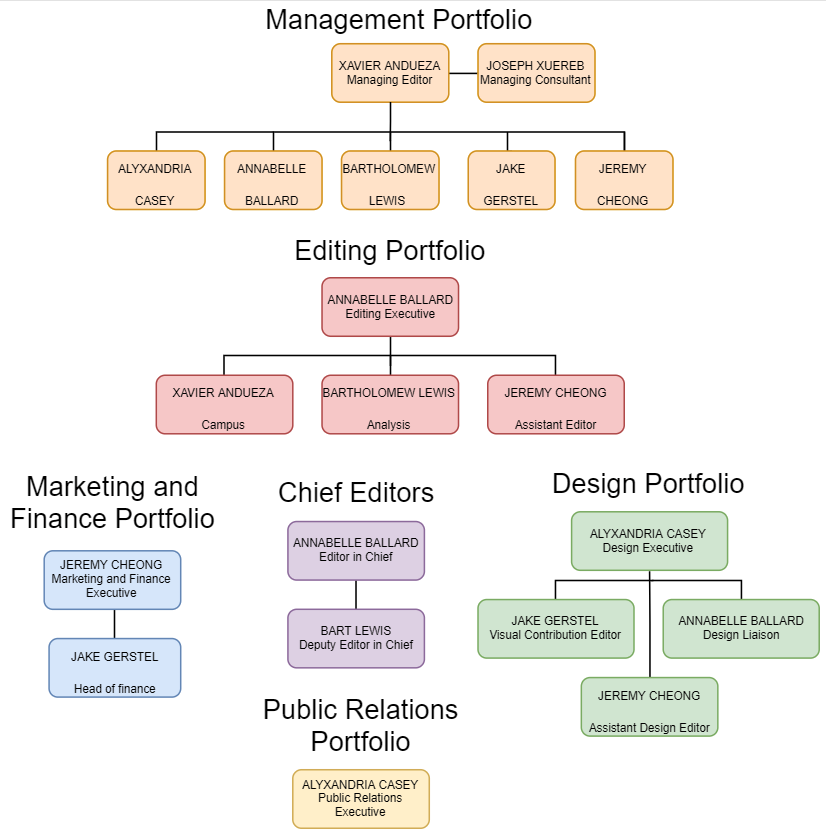 Progress on Independent Media Collective (IMC).
Lot’s Wife has had many advocates over many years wanting to make Lot’s Wife independent – holding separate elections from the usual MSA Student Elections to vote in Editors.
The current Editorial Team is currently auditing all of those involved with Lot’s Wife, and is drafting amendments to the MSA which would enable the running of independent elections.
Xavier Andueza has been conducting an audit, with Annabelle Ballard drafting possible amendments to the MSA constitution.
These will be presented to Lowan and the MSA Executive upon completion, to ensure that an independent Lot’s Wife is plausible.
Will be discussed further in MSC Meeting 6.Creation of Lot’s Wife RADMON Slot.
Annabelle Ballard has created a weekly RADMON time slot for Lot’s Wife, being 4-5pm every Wednesday during the university semester. Annabelle, in conjunction with her current fellow co-host Xavier Andueza, have been inviting on contributors or other interesting peoples to discuss their pieces. They have also been using this time slot to give information on social, political and environmental issues as well as news about campus related events.Cutting down of editions released.
The Lot’s Wife Editing team has decided to cut down from the planned four editions per semester to three. This came after much deliberation, however was decided to be best for several reasons:Allows the editions released to be of higher quality.Gives more time to our designer, Victoria, who was being pushed extremely hard before the changes.More students relying on online media in place of traditional physical media.The Lot’s Wife Editors are still deliberating on a possible 7th edition, which would possibly be a smaller one published online.GOALSNEW GOALSGoal #6 - Release physical copies of Lot’s Wife editions 4, 5 and 6.Goal #7 – Continue development of IMC.Goal #8 – Investigate possibility of a 7th online Edition.KEY ACTIVITIES: MAPS Orientation Day 2018: This year’s MAPS Orientation Day, which was held on Tuesday of O Week was a great success. We had over 40 new mature-age students attend throughout the day and received really positive feedback about the day. Promotion of MAPS: We forwarded our digital marketing materials to Monash Connect for inclusion in the rotation on their digital screens. MAPS Budget: The MAPS Budget for 2018 was finally agreed to on the basis that a MOU that covered the staff salary component along with the reimbursement from MSA of any additional funds that we spent from our reserves for hospitality which was proposed by the Exec Officer and accepted by MAPSEC. Semester 1/18: Planning for S1/18 has not been completed as we did not have a budget to work to. Now that we have agreed to the budget, we can complete our planning of events for the semester. MAPS Spaces: The MAPS spaces re-opened during O Week. There are some items that need to be fixed which will be completed in the near future. MAPSEC: Unfortunately, we received 2 resignations from the committee which have now been filled. 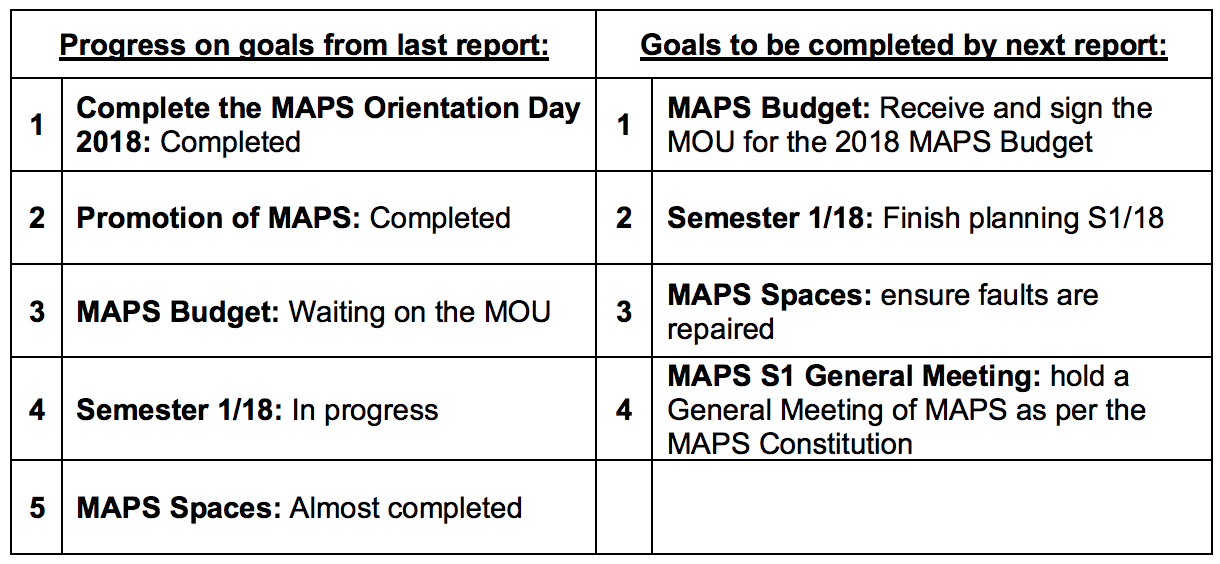 1/03/18 	SEEK Invoice for an advertisement for the Office Bearer Support Officer Position		$363.001/03/18	Purchase of Furniture for President’s Office		$600.0001/03/18	Repairs and Maintenance of the Activities Office		$2,600.0001/03/18	Repairs and Maintenance of Executive and Environment & Social Justice Offices		$3,500.0001/03/18	Purchase of Office Bearer T Shirts		$675.0001/03/18	People of Colour Comedy Gala (50% of projected loss up to the value of $1,400)		$1,400.0004/04/18	Laptop Rental – MTPD		$363.0004/04/18	Working With Children Checks 		$3,156.0012/04/18	Sponsorship of Monash Blues Women’s Football Team		$750.0012/04/18	Justitia Lawyers Services		$394.4912/04/18	Wholefoods Fridge Repairs		$2,500.0012/04/18	MSA Banners		$995.5012/04/18	SEEK Advertisement – Design Officer		$500.00Motion 1:That this MSC accepts the Confidential Minutes of MSC 3/18 as a true and accurate record of that meeting.Moved: Jett Fogarty Seconded: Caitlin McIvorFor: 19Absent: Against: 0MOTION CARRIED UNANIMOUSLYMotion 2:That this MSC accepts the submitted reports en bloc.Moved: Grace RodriguesSeconded: David PowerFor: 19Abstentions: 1 Against: 0 MOTION CARRIEDMotion 3: This MSC notes that the MUISS Divisional Representative for all MSCs of 2018 to date, has failed to submit a report on behalf of MUISS, and therefore is in continued breach of the MSA Regulations for MSA Office-Bearers and MSA Bodies and the MSA Constitution. This MSC calls on the MUISS Representative to submit a report detailing MUISS’s activities to the next MSC, including a statement as to why no reports have been submitted to date.Moved: Caitlin McIvor Seconded: Josh HanegbiFor: 17Abstentions: 2 Against: 1MOTION CARRIEDMotion 4:A conscientious objection policy states the position of a University on the matter of students objecting to morally questionable classroom activities and the procedure by which such objection is addressed and resolved. For example, "within the prescribed scope of this procedure, the University will actively seek to avoid unnecessary practice on animals by replacing learning, teaching and assessment methods involving animal use with alternatives (such as computer simulations, supervised clinical experience, ethically-sourced tissue preservation, dissection models and mannequins) where possible." (Source: Melbourne University Policy on Conscientious Objection to Animal Use) The current Use of Animals in Coursework Programs Policy of Monash University is vague and puts no onus upon the university as an institution. Rather, the responsibility falls entirely on students to figure out who to address their concerns to. Further, it provides no assurance that their concerns will be heard out or supported should they wish to appeal the response they received.The Conscientious Objection Policy Initiative (COPI) Campaign aims to address these issues by instating a reformed policy at Monash University under which students who wish to express conscientious objection to particular elements of classroom learning will be heard, with the onus upon the university to provide alternative methods of teaching and assessment where practically possible, and a centralised, transparent, and accessible means by which students may submit their concerns, and contest decisions with oversight from student representatives.Actions:That this MSC endorses the rights of students who morally object to the use of animals in coursework to un-penalised non-participation, or participation in alternative classroom activities.That this MSC recognises that there are other existing grounds for non-participation on an ethical basis where a student should not be penalised and supports the expansion of this right where such concerns are reasonable and derive from a student’s genuinely held beliefs.That Monash University should facilitate the ability of students to exercise this right.That this right should be enfranchised through an open, accessible, and centralised digital platform by the university with MSA oversight.That such a platform would be promoted to students through relevant documents, and avenues; concerns would be responded to within a reasonable space of time; and an appeal process would be established for students to contend against disputed rulings.That this MSC endorses and offers logistical support to the Conscientious Objection Policy Initiative (COPI) campaign for a right to an updated conscientious objection to animal use in coursework policy in outreach to relevant university officials.That there will be financial assistance directed to this campaign through the Education (Public Affairs) Department.That the MSC directs the MSA Executive to distribute the COPI submission survey (https://docs.google.com/forms/d/e/1FAIpQLSd3INAo9ebgYI7BB7NHNGRISKOJ04ClOO8zz0Tl5eoXIFjO2g/viewform) through its communication channels, including the MSA Facebook page, and MSA mailing list.”Moved: Thomas Benning Seconded: David PowerFor: 20Abstentions: 0 Against: 0 MOTION CARRIED UNANIMOUSLY Motion 5:This MSC resolves to congratulate the team involved in the wholesale revitalisation of Sir John’s Bar, including the contemporary new paint job and excellent vinyl work, new pool table, menu, drinks, and development of a terrific staff team and culture surrounding the bar. Sir John’s always was and with good management will be essential to the thriving culture and student community at Monash University. Moved: Henry Fox Seconded: Caitlin McIvorFor: 18 Abstentions: 3Against: 0 MOTION CARRIED UNANIMOUSLYMotion 6:Founded in 2017 at the National Indigenous Students Conference (NISC), the Union of Aboriginal and Torres Strait Islander Students (UATSIS) is a student owned and operated organisation dedicated to advancing the representation, success, and prosperity of Aboriginal and Torres Strait Islander Student undergraduates.The gap in tertiary education for Indigenous students shows significantly lower enrolment, retention and graduation rates when compared to that of non-Indigenous students.The three main goals of the union are to;Represent all Indigenous undergraduate students across Australia to the best of the union’s ability,Build a strong and vibrant intercampus community,Advocate against any issues that impact Indigenous students, inside and outside the university.It is essential for the MSA to become a member of UATSIS to support the Indigenous students of Monash University while engaging nationally and developing a structured support network.UATSIS is democratically elected according to a constitution agreed upon by Indigenous student representatives across a range of student unions. UATSIS is student governed, and expends it resources consistently with the prevailing needs of Indigenous students. Membership of UATSIS supports its capacity to engage and service Aboriginal and Torres Strait Islander students and develop necessary intercampus infrastructure.  Actions:That this Monash Student Council approves the expenditure of $6,400 ($32 per full time Indigenous Monash student) for the Monash Student Association to join as a member organisation of the Union of Aboriginal and Torres Strait Islander Students.Membership of UATSIS is being paid for by common funding from the MSA and funding negotiated from Monash University. Any adjustment to this membership fee otherwise than an increase in the fee consistent with an increase in the number of Indigenous students studying at Monash requires agreement between the Executive and Indigenous Department. The Executive will in good faith attempt to include this as a regular line item of future budgets of the Monash Student Council, ensuring regular funding is available for UATSIS membership on an annual basis”Moved: Krystal De Napoli Seconded: Grace RodriguesFor: 21Against: 0 Abstentions: 0 MOTION CARRIED UNANIMOUSLYMotion 7:That this MSA condemns the homophobic threat and graffiti that occurred on the ANU residences in 2017, and re-affirms our commitment to fighting homophobia and queerphobia throughout Monash and across all Australian University campuses. MSA also condemns the lack of action taken by ANU management in responding to this situation, and empowers the Queer Officers to take action to work alongside Monash Management in reviewing procedure here at all Monash Residence Colleges to ensure similar situations are not repeated here.Moved: Harry Kennewell Seconded: Krystal De NapoliFor: 21Against: 0 Abstentions: 0MOTION CARRIED UNANIMOUSLYMotion 8: That this MSC appoint the following students to the Academic Affairs Committee for the period 28/04/18 until 31/12/18; Alice Curtis (Education), Marley Angus (Arts), James Matheson (Law), Joseph Friedman (Business Economics), Jennifer Wang (MNHS), Daniel Ricardo (Science), Robert Lowe (Engineering).Moved: Sophia Tan Seconded: Caitlin McIvorFor: 21Against: 0 Abstentions: 0 MOTION CARRIED UNANIMOUSLYMotion 9: That this MSC approves the expenditure of $10,000 for the MUISS One World Festival, to be withdrawn from Central Funds. Moved: Glenn Donahoo Seconded: Jason NguyenFor: 21 Abstention: 0 Against: 0 MOTION CARRIED UNANIMOUSLYATTACHMENT 1 – EDUCATION (ACADEMIC AFFAIRS) REPORT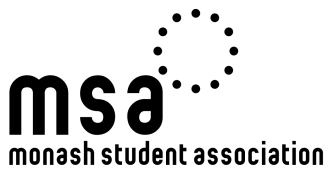 ALEXANDRA KOWAL & ASTAN UREEDUCATION (ACADEMIC AFFAIRS)Report to MSC 02/18GoalProgress (Complete/Ongoing/Incomplete)CommentsFacilitate student representation on Academic Progress CommitteesEnsure that all APCs have student representatives who are well trained and supported Ensure detailed knowledge of all university academic policyWe are working our way through reading all of the University’s academic policy DateDescriptionAmountComments----ATTACHMENT 2 – EDUCATION (ACADEMIC AFFAIRS) REPORT ALEXANDRA KOWAL & SOPHIA TANEDUCATION (ACADEMIC AFFAIRS)Report to MSC 4/18GoalProgress (Complete/Ongoing/Incomplete)CommentsManagement of Warwick-AllianceOngoing meetings with Alliance + introduction to newly elected Warwick SU Facilitate student representation on Academic Progress CommitteesCompleted! APCs will be wrapping up at the end of the month, and we have facilitate student representatives to attend hearings throughout the Jan-April APC season. Academic Affairs Committee Recruitment Recruitment is done! DateDescriptionAmountCommentsMarchProjects and campaigns$2.00Facebook post advertising ATTACHMENT 3 – EDUCATION (PUBLIC AFFAIRS) REPORTDAVID POWER & JAKE HUMPHREYSEDUCATION (PUBLIC AFFAIRS)Report to MSC 4/1823rd April 2018ATTACHMENT 4 – ENVIRONMENT & SOCIAL JUSTICE REPORTJESS EVANS & AYUSHI PANJWANI ENVIRONMENT & SOCIAL JUSTICEReport to MSC 4/18GoalProgress (Complete/Ongoing/Incomplete)CommentsESJ Wednesday Session (educational)CompleteESJ Movie Night (educational)Complete “Run 4 Refugees” campaign (action – fundraising)OngoingCareers Night event (educational)OngoingCurrently in planning stages, with a possibility of a collaboration with CLV Campus Centre Waste Management project (action)OngoingIn partnership with MASFood Waste Initiative (active)OngoingSustainable Health Week (educational and action)OngoingTrivia Night (social)OngoingRefugee panel (in collab with POC dept + helping to promote refugee scholarship fundraising) (educational + outreach)Fast Fashion panel (educational)OngoingDateDescriptionAmountComments19/4Venue hire (movie night)$12019/4Hospitality (movie night)$5327/3Hospitality (ESJ Network Meeting)$69.55ATTACHMENT 5 - QUEER REPORTDENISE ATZINGER & HARRY KENNEWELLQUEERReport to MSC 4/18ATTACHMENT 6 – INDIGENOUS REPORTKRYSTAL DE NAPOLI & JYDEN BRAILEYINDIGENOUSReport to MSC 4/18GoalProgress (Complete/Ongoing/Incomplete)CommentsEstablish a RAP (Reconciliation Action Plan) for MSAOngoingO Week- lunch and dinner with Indigenous studentsCompleteThis is pizza and bowling. Wominjeka- MCingCompleteOrganise “Indigenous Identity” discussion/panelOngoing We intend to have this in the second semester Autonomous Trivia CompleteA great successBlaktive Ongoing UATSIS Ongoing Indigenous Astronomy lectureOngoingDepartment week BBQ Ongoing Bracelet weaving OngoingIndigenous Film Night Ongoing DateDescriptionAmountComments19/02/2018 O-week activities $406.21Various activities across the week. 07/03/2018Autonomous Trivia$<70 Amount to be confirmed 23/04/2018Queer Ball$90 Sponsoring Indigenous queer and ally cohort attendance. ATTACHMENT 7 – DISABILITIES & CARERS REPORTEMILY GRIFFITH & DANIEL GYSSLINKDISABILITIES & CARERSReport to MSC 4/18GoalProgress (Complete/Ongoing/Incomplete)CommentsHold a reverse panel allowing students with disabilities to speak about their personal experiences with accessibility issues relating to tertiary education  Finding panellists – complete Involving administrative and faculty staff – ongoing Have involved the D&C collective to discuss ideas and how best to proceed with this.   Weekly/Fortnightly discussion groupsOngoingWe run weekly morning teas and have run a workshops for other department weeks. We have also started setting up some autonomous groups.Hold a trivia night in week 2 with other autonomous departmentsCompleteSuccessfully ran trivia night and it seemed to go well.O-weekCompleteRan a successful O-week stall. We engaged a lot of students and had some sign-ups to our department group. We had a lot of signatures for #standbyme petition and also our access not advertising campaign. Access not Advertising campaign Ongoing Organise D&C themed Wednesday session  Stalls – completed Organise discussion groups and social events for department week Ongoing In the final stages of organising these events and timetable for the week. ATTACHMENT 8 – LOT’S WIFE REPORTLOT’S WIFEReport to MSC 4/18GoalProgress (Complete/Ongoing/Incomplete)CommentsGoal #1 – Submit the first edition of the magazine to print, to ensure it is ready for distribution by O-Week. CompletedDistributed on the Monday of O-weekGoal #2 – Send 2-3 editors to NEWS Conference, to create cross campus connections with other student media in Victoria, and to share skills and swap information.CompletedAnnabelle and Rachel went to NEWS Conference, set up connections with several different student publications.Goal #3 – Clean/ Re-organise the Lot’s Wife Office so it is inhabitable and welcoming.In ProgressSome cleaning and re-organising has been completed, but more must be done.Goal #4 – Procure a small – medium sized bookshelf, and bring in some zines from home/ by donation for the purposes of starting the zine library. In ProgressZine being constructed, may be moved to a more visible locationGoal #5 – Organise Submittable/ Editorial procedure training for all sub editors. CompletedAnnabelle Ballard lead charge in the submittable and editorial procedure training for Editors and sub Editors alike.Goal #6 - Organise Writers Meetings, including date, location, and time, for first semester. CompletedWeekly writers meetings organised on alternating days, allowing for those with timetable clashes to attend.ATTACHMENT 9 – MAPS REPORTREBECCA DOYLE-WALKERMAPS PRESIDENTReport to MSC 3/18ATTACHMENT 10 – SUMMARY OF EXECUTIVE FINANCIAL MOTIONS